ACTIVIDADES COMPROBATORIAS DE MATEMÁTICA PUNTO N°1 EN LA SIGUIENTE IMAGEN VEMOS LA CANTIDAD DE SATÉLITES QUE TIENE CADA PLANETA DE NUESTRO SISTEMA SOLAR.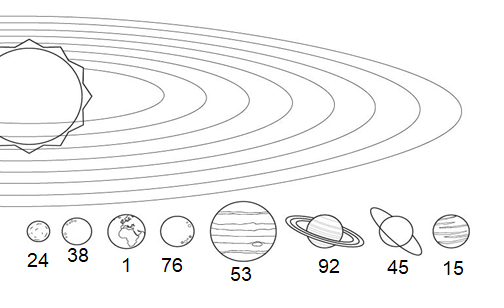 ORDENÁLOS DEL QUE TIENE MENOS AL QUE TIENE MÁS CANTIDAD.PUNTO N°2ANTERIOR Y POSTERIORINDICÁ CUÁNTOS SATÉLITES QUEDARÍAN EN CADA UNO DE LOS PLANETAS SI TUVIESEN UNO MÁS O UNO MENOS._______   ________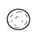 ____________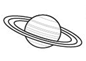 ______________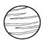 ____________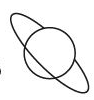 ____________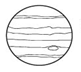 PUNTO N°3LOS NENES Y NENAS DE 1ER GRADO FUERON DE VISITA LA OBSERVATORIO.LUEGO DEL RECORRIDO PASARON POR EL LOCAL DE RECUERDOS Y COMPRARON LOS SIGUIENTES OBJETOS.DIBUJÁ CON BILLETES Y MONEDAS DE 10 Y DE 1, LO QUE GASTARON EN CADA RECUERDO.$95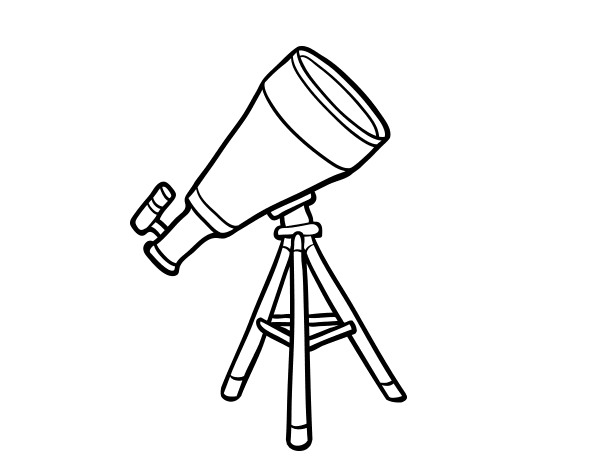 $53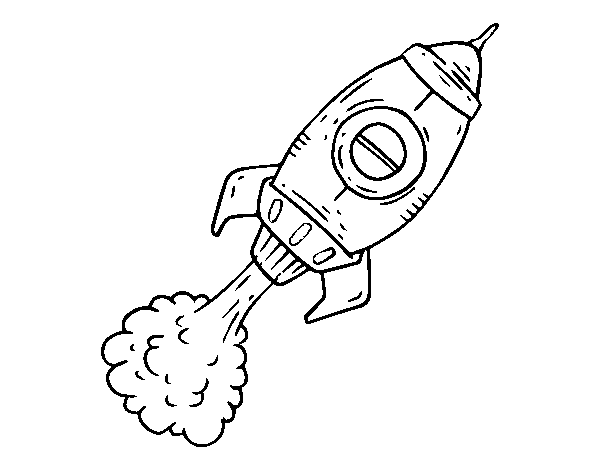 $ 88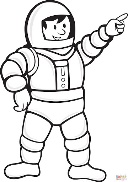 $9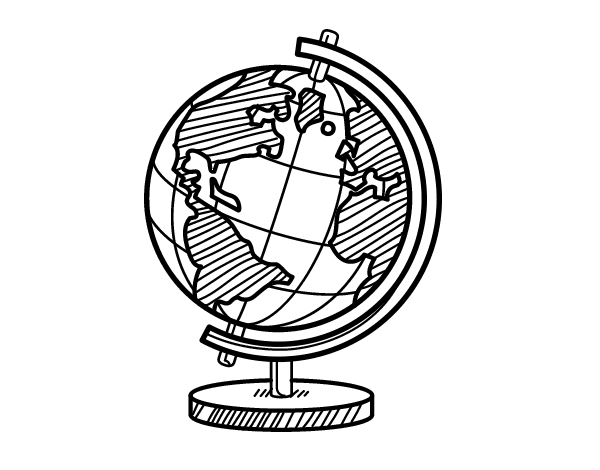 PUNTO N°4PROBLEMITASLOLO EL MARCIANO JUNTÓ 15 PIEDRAS EN SU PRIMER VISITA A LA LUNA, EN LAS SEGUNDA JUNTÓ 12.¿CUÁNTAS PIEDRAS JUNTÓ EN TOTAL?RESPUESTA:EL LUNES MIRANDO EL CIELO DESDE EL OBSERVATORIO SE PUDIERON VER 24 ESTRELLAS, SI EL DÍA MARTES SE PUDIERON VER 10 MENOS QUE EL LUNES.¿CÚANTAS ESTRELLAS SE VIERON EL DÍA MARTES?RESPUESTA:PUNTO N°5FIGURAS GEOMÉTRICASPINTÁ EL COHETE SIGUIENDO LAS REFERENCIAS: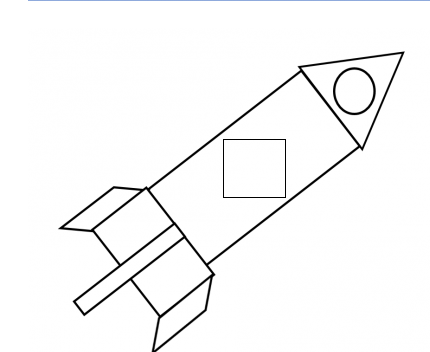 ROJO: CÍRCULOAMARILLO: CUADRADOVERDE: RECTÁNGULOAZUL: TRIÁNGULO